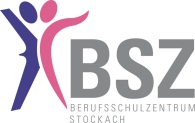 Themen für die Präsentationsprüfung  (5. Prüfungsfach) Entscheidung durch den/die Leiter/in des Fachausschusses:Name und Vorname der Schülerin/des SchülersName und Vorname der Schülerin/des SchülersFachFachFachFachKlasseKlasseName der Fachlehrerin/des FachlehrersName der Fachlehrerin/des FachlehrersName der Fachlehrerin/des FachlehrersName der Fachlehrerin/des FachlehrersHinweis: Die Schüler vergewissern sich selbst, ob die von ihnen erstellte Präsentation auf den PCs 
                der Schule läuft und ob die Darstellung korrekt ist (Kompatibilität der Software-Version)!Hinweis: Die Schüler vergewissern sich selbst, ob die von ihnen erstellte Präsentation auf den PCs 
                der Schule läuft und ob die Darstellung korrekt ist (Kompatibilität der Software-Version)!Hinweis: Die Schüler vergewissern sich selbst, ob die von ihnen erstellte Präsentation auf den PCs 
                der Schule läuft und ob die Darstellung korrekt ist (Kompatibilität der Software-Version)!Hinweis: Die Schüler vergewissern sich selbst, ob die von ihnen erstellte Präsentation auf den PCs 
                der Schule läuft und ob die Darstellung korrekt ist (Kompatibilität der Software-Version)!Hinweis: Die Schüler vergewissern sich selbst, ob die von ihnen erstellte Präsentation auf den PCs 
                der Schule läuft und ob die Darstellung korrekt ist (Kompatibilität der Software-Version)!Hinweis: Die Schüler vergewissern sich selbst, ob die von ihnen erstellte Präsentation auf den PCs 
                der Schule läuft und ob die Darstellung korrekt ist (Kompatibilität der Software-Version)!Thema 1:     Thema hier eintragen                                                                                                                                        Thema 1:     Thema hier eintragen                                                                                                                                        Thema 1:     Thema hier eintragen                                                                                                                                        Thema 1:     Thema hier eintragen                                                                                                                                        Thema 1:     Thema hier eintragen                                                                                                                                        Thema 1:     Thema hier eintragen                                                                                                                                        Gliederung hier rein schreibenGliederung hier rein schreibenGliederung hier rein schreibenGliederung hier rein schreibenGliederung hier rein schreibenGliederung hier rein schreibenThema 2: Thema 2: Thema 2: Thema 2: Thema 2: Thema 2: Thema 3:Thema 3:Thema 3:Thema 3:Thema 3:Thema 3:Thema 4:                                                             Thema 4:                                                             Thema 4:                                                             Thema 4:                                                             Thema 4:                                                             Thema 4:                                                             DatumUnterschriftSchüler(in)Fachlehrer(in)Nr. des ThemasDatumUnterschrift